Пятигорская городская общественная организация родителей детей-инвалидов и инвалидов с детства «Тепло сердец» (сокращённое наименование – ПГООРДИ «Тепло сердец»)Юридический адрес: 357500, Ставропольский край,г. Пятигорск, улица Октябрьская, д.22 кв.3Почтовый адрес: 357502, Ставропольский край,г. Пятигорск,улица Московская, дом 94 корпус 2  Телефон 8 (968) 278-25-75Адрес электронной почты:teploserdets@bk.ruРежим и график работы учреждения:Понедельник с 9.00 до 17.00Вторник с 9.00 до 19.00Среда с 9.00 до 18.00Четверг с 9.00 до 19.00Пятница с 9:00 до 17:00перерыв с 13:00 до 13:30;суббота, воскресенье – выходные дни.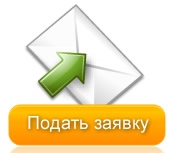 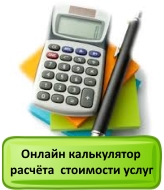 Юридический адрес: 357500, Ставропольский край,г. Пятигорск, улица Октябрьская, д.22 кв.3Почтовый адрес: 357502, Ставропольский край,г. Пятигорск,улица Московская, дом 94 корпус 2  Телефон 8 (968) 278-25-75Адрес электронной почты:teploserdets@bk.ruРежим и график работы учреждения:Понедельник с 9.00 до 17.00Вторник с 9.00 до 19.00Среда с 9.00 до 18.00Четверг с 9.00 до 19.00Пятница с 9:00 до 17:00перерыв с 13:00 до 13:30;суббота, воскресенье – выходные дни.